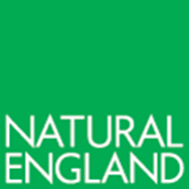 Request for QuotationContent Management: National Trails website (2024/25)11th April 2024Request for QuotationContent Management: National Trails website (2024/25)You are invited to submit a quotation for the requirement described in the specification, Section 2. Please confirm by email, receipt of these documents and whether you intend to submit a quote or not. Your response should be returned to the following email address by: Email: danny.moores@naturalengland.org.ukDate: 03/05/2024 Time: 17:00 hrs Ensure you include the name of the quotation and ‘Final Submission’ in the subject field to make it clear that it is your response.Contact Details and Timetable Danny Moores will be your contact for any questions linked to the content of the quote or the process. Please submit any clarification questions via email and note that, unless commercially sensitive, both the question and the response will be circulated to all tenderers.Section 1: General Information  GlossaryUnless the context otherwise requires, the following words and expressions used within this Request for Quotation shall have the following meanings (to be interpreted in the singular or plural as the context requires):Conditions applying to the RFQYou should examine your Response and related documents ensuring it is complete and in accordance with the stated instructions prior to submission. Your Response must contain sufficient information to enable the Authority to evaluate it fairly and effectively. You should ensure that you have prepared your Response fully and accurately and that prices quoted are arithmetically correct for the units stated.By submitting a Response, you, the supplier, are deemed to accept the terms and conditions provided in the RFQ. Confirmation of this is required in Annex 2. Failure to comply with the instructions set out in the RFQ may result in the supplier’s exclusion from this quotation process.Reserved ContractThis contract is reserved - only bidders based within the UK may apply. Please indicate the location for the delivery of these services in your response.Acceptance of QuotationsBy issuing this RFQ the Authority does not bind itself to accept any quotation and reserves the right not to award a contract to any supplier who submits a quotation.CostsThe Authority will not reimburse you for any costs and expenses which you incur preparing and submitting your quotation, even if the Authority amends or terminates the procurement process.Self-Declaration and Mandatory RequirementsThe RFQ includes a self-declaration response (Annex 1) which covers basic information about the supplier, as well as any grounds for exclusion. If you do not comply with them, your quotation will not be evaluated.  Any mandatory requirements will be set out in Section 2, Specification of Requirements and, if you do not comply with them, your quotation will not be evaluated.  ClarificationsAny request for clarification regarding the RFQ and supporting documentation must be submitted via email no later than the deadline for clarifications set out in the Timetable. The Authority shall be under no obligation to respond to queries raised after the clarification deadline. The Authority will respond to all reasonable clarifications as soon as possible but cannot guarantee a minimum response time. The Authority will publish all clarifications and its responses to all suppliers via email unless deemed commercially sensitive.   If a supplier believes that a request for clarification is commercially sensitive, it should clearly state this when submitting the clarification request. However, if the Authority considers either that: the clarification and response are not commercially sensitive; and all suppliers may benefit from its disclosure, then the Authority will notify the supplier (via email), and the supplier will have an opportunity to withdraw the request for clarification by sending a further message requesting the withdrawal of the clarification request. If not withdrawn by the supplier within 2 working days of the Authority’s notification, the Authority may publish the clarification request and its response to all suppliers and the Authority shall not be liable to the supplier for any consequences of such publication. The Authority reserves the right to seek clarification of any aspect of a quotation and/or provide additional information during the evaluation phase to carry out a fair evaluation. Where the Authority seeks clarification on any aspect of the quotation, the supplier must respond within the timeframe requested by the Authority.   Amendments The Authority may amend the RFQ at any time prior to the deadline for receipt. If it amends the RFQ the Authority will notify you via email. Suppliers may modify their quotation prior to the deadline for Responses. No Responses may be modified after the deadline for Responses.   Suppliers may withdraw their quotations at any time by submitting a notice via the email to the named contact.Conditions of ContractThe Authority’s Standard Good and Services Terms & Conditions (used for purchases under £50k)can be located on the Natural England Website. and will be applicable to any contract awarded as a result of this quotation process. The Authority will not accept any changes to these terms and conditions proposed by a supplier. Suppliers should note that the quotation provided by the successful bidder will form part of the Contract.PricesPrices must be submitted in £ sterling, exclusive of VAT.DisclosureAll Central Government Departments, their Executive Agencies and Non Departmental Public Bodies are subject to control and reporting within Government. In particular, they report to the Cabinet Office and HM Treasury for all expenditure. Further the Cabinet Office has a cross-Government role delivering overall Government policy on public procurement, including ensuring value for money and related aspects of good procurement practice. For these purposes, the Authority may disclose within Government any details contained in your quotation. The information will not be disclosed outside Government during the procurement.In addition, the Authority is subject to the Freedom of Information Act 2000 and the Environmental Information Regulations 2004, which provide a public right of access to information held by public bodies. In accordance with these two statutes, the Authority may be required to disclose information contained in your quotation to any person who submits a request for information pursuant to those statutes.Further to the Government’s transparency agenda, all UK Government organisations must advertise on Contract Finder in accordance with the following publication thresholds: Central Contracting Authority’s: £12,000Sub Central Contracting Authority’s and NHS Trusts: £30,000For the purpose of this RFQ the Authority is classified as a Central Contracting Authority with a publication threshold of £12,000 inclusive of VAT. If this opportunity is advertised via Contracts Finder, we are obliged to publish details of the awarded contract including who has won the contract, the contract value, and indicate whether the winning supplier is a small and medium-sized enterprise (“SMEs”) or voluntary organisation or charity. A copy of the contract must also be published with confidential information redacted. By submitting a Response, you consent to these terms as part of the procurement.DisclaimersWhilst the information in this RFQ and any supporting information referred to herein or provided to you by the Authority have been prepared in good faith the Authority does not warrant that this information is comprehensive or that it has been independently verified.The Authority does not:make any representation or warranty (express or implied) as to the accuracy, reasonableness or completeness of the RFQ;accept any liability for the information contained in the RFQ or for the fairness, accuracy or completeness of that information; oraccept any liability for any loss or damage (other than in respect of fraudulent misrepresentation or any other liability which cannot lawfully be excluded) arising as a result of reliance on such information or any subsequent communication.Any supplier considering entering into contractual relationships with the Authority following receipt of the RFQ should make its own investigations and independent assessment of the Authority and its requirements for the goods and/or services and should seek its own professional financial and legal advice.Protection of Personal DataIn order to comply with the General Data Protection Regulations 2018 the supplier must agree to the following:You must only process any personal data in strict accordance with instructions from the Authority.You must ensure that all the personal data that we disclose to you or you collect on our behalf under this agreement are kept confidential.You must take reasonable steps to ensure the reliability of employees who have access to personal data.Only employees who may be required to assist in meeting the obligations under this agreement may have access to the personal data.Any disclosure of personal data must be made in confidence and extend only so far as that which is specifically necessary for the purposes of this agreement.You must ensure that there are appropriate security measures in place to safeguard against any unauthorised access or unlawful processing or accidental loss, destruction or damage or disclosure of the personal data.On termination of this agreement, for whatever reason, the personal data must be returned to us promptly and safely, together with all copies in your possession or control.General Data Protection Regulations 2018For the purposes of the Regulations the Authority is the data processor.The personal information that we have asked you provide on individuals (data subjects) that will be working for you on this contract will be used in compiling the tender list and in assessing your offer. If you are unsuccessful the information will be held and destroyed within two years of the award of contracts. If you are awarded a contract it will be retained for the duration of the contract and destroyed within seven years of the contract’s expiry.We may monitor the performance of the individuals during the execution of the contract, and the results of our monitoring, together with the information that you have provided, will be used in determining what work is allocated under the contract, and in any renewal of the contract or in the award of future contracts of a similar nature. The information will not be disclosed to anyone outside the Authority without the consent of the data subject, unless the Authority is required by law to make such disclosures.Equality, Diversity & Inclusion (EDI)The Client is striving to create a diverse and inclusive working environment where every individual has equality of opportunity to progress and to apply their unique insights to making the UK a great place for living. The Service Provider is expected to respect this commitment in all dealings with Natural England staff and service users.Suppliers are expected to;support Defra group to achieve its Public Sector Equality Duty as defined by the Equality Act 2010, and to support delivery of Defra group’s Equality & Diversity Strategy.meet the standards set out in the Government’s Supplier Code of Conductwork with Defra group to ensure equality, diversity and inclusion impacts are addressed (positive and negative) in the goods, services and works we procure, barriers are removed and opportunities realised.Sustainable ProcurementAddressing global sustainability impacts and realising additional community benefits within commercial activity is core to Defra group’s approach, working with its supply chain is key to achieving sustainable outcomes. In addition to supporting Defra group to meet its outcomes we look to understand and reduce negative sustainability impacts associated with our commercial activity and realise benefits.The Client encourages its suppliers to share these values, work to address negative impacts and realise opportunities, measure performance and success.Suppliers are expected to have an understanding of the Sustainable Development Goals, the interconnections between them and the relevance to the Goods, Services and works procured on the Client’s behalf.Conflicts of Interest The concept of a conflict of interest includes but is not limited to any situation where an Involved Person or Relevant Body has directly or indirectly, a financial, economic or other personal interest which might be perceived to compromise their impartiality and independence in the context of the procurement procedure and/or affect the integrity of the contract award.  We expect suppliers to mitigate appropriately against any real or perceived conflict of interest through their work with government. A supplier with a position of influence gained through a contract should not use that position to unfairly disadvantage any other supplier or reduce the potential for future competition.Where the supplier is aware of any circumstances giving rise to a conflict of interest or has any indication that a conflict of interest exists or may arise you should inform the Authority of this as soon as possible (whether before or after they have submitted a quotation). Tenderers should remain alert to the possibility of conflicts of interest arising at all stages of the procurement and should update the Authority if any new circumstances or information arises, or there are any changes to information already provided to the Authority. Failure to do so, and/or to properly manage any conflicts of interest may result in a quotation being rejected.  Provided that it has been carried out in an open, fair and transparent manner, routine pre-market engagement carried out by the Authority should not represent a conflict of interest for the supplier. Section 2: The Invitation Specification of Requirements Background to Natural England:This project is an important part of Defra’s and Natural England’s wider programme of work including supporting our Connecting People with Nature Programme. The outputs from this work will directly contribute towards promoting the use of the 16 National Trails that exist in England and Wales. It will also help Natural England and Natural Resources Wales to fulfil its statutory duty to provide information about the family of National Trails.Background to the specific work area relevant to this purchase:Natural England requires specialist support and advice to generate new and manage existing content of the National Trails (NT) website as well as investigating and pursuing resolution to any website content or technical queries.   www.nationaltrail.co.uk Requirement:Natural England (NE) and Natural Resources Wales (NRW) have a statutory duty in accordance with s86 of the National Parks and Access to the Countryside Act 1949, to provide information about long distance routes known more commonly as National Trails (NT) as are approved by the Secretary of State from, time to time in accordance with s51 of the national Parks and Access to the Countryside Act 1949. As part of the promotion of National Trails, NE and NRW jointly own the National Trails website.Hosting and technical maintenance of the NT website is currently contracted out to a third party (Big Blue Door) until March 2026, but Natural England requires specialist support and advice to ensure that content shown on the existing website is relevant and accurate. This support would be provided on a call-off basis until 31st March 2025 and would cover the following areas of work in relation to the website:advice to Natural England and Natural Resources Wales analysis of any problems/issues raised by general public, service providers or National Trail Officers/trail managing authorities responding to and resolution of queriessolution proposal and implementation content creation, proposal and management ensuring compliance with accessibility standardstraining on creating and managing content where required – internal and for partnersdocumenting procedures and guidanceadvice relating to branding and NT logostechnical liaison as required with third parties (including current website host) support for website related social media activityWe expect the supplier to have a good knowledge and understanding of this area of work - access to the outdoors and specifically the family of National Trails in England and Wales. We expect the supplier to have experience of website content management (i.e. wordpress) and knowledge and use of google analytics.We expect the supplier to be proficient in editing and managing content on the NT website interactive maps and has access to the necessary software and technology to undertake this work (i.e. GIS, adobe acrobat pro etc).We expect the supplier to be available and provide core support between Monday and Thursday. Sustainability:Natural England protects and improves the environment and is committed to reducing the sustainability impacts of its activities directly and through its supply chains.  We expect the Contractor to share this commitment and adopt a sound, proactive sustainable approach in keeping with the 25 yr environmental plan/our commitments compliant with all applicable legislation. This includes understanding and reducing direct and indirect sustainability impacts and realising opportunities, including but not restricted to; resilience to climate change, reducing greenhouse gas emissions, water use and quality, biosecurity, resource efficiency and waste, reducing the risk of pollution, biodiversity, modern slavery and equality, diversity & inclusion, negative community impacts.As a delivery partner, the successful contractor is expected to pursue sustainability in their operations, thereby ensuring the Contracting Authority is not contracting with a supplier whose operational outputs run contrary to the Contracting Authority’s objectives. The successful contractor will need to approach the project with a focus on the entire life cycle of the projectContract Management:Key dates:13th May 2024: Start of contractw/c 13th May 2024: Start up meeting between project officer and supplierWeekly teleconferences thereafterAd hoc conversations as necessary to progress tasksReport submitted monthly with summary of hours used and work undertaken 31st March 2025: End of contractGovernance:The chosen supplier will only respond to requests for support from Natural England (NE) and will update NE regarding any activity on the contract.  Support will be provided by phone, email or on-line video conferencing facilities as appropriate to the task being undertaken. If any other organisations make contact with the chosen supplier this will be referred to NE. Instruction for work is only to be taken from NE.Instruction for 3rd party work to be given by NE.We would expect the appointed supplier to provide a monthly summary of hours documentation. This will include: The number of hours utilised during that month /quarterBrief explanation of work undertaken The cumulative total number of hours utilised under this agreement Balance of hours remaining under this agreement. Summary/status of tasks outstandingService Levels:Standard queries will be acknowledged within 2 contracted working days. Plan for resolution of issues/answers to queries will be provided within 3 contracted working days of acknowledgement – unless otherwise agreed (including identification of any necessary 3rd party involvement)Queries marked as ‘urgent’ will be acknowledged and progressed within 1 contracted working day.  Time required: This will be a call-off contract. Based on an assessment of expected workloads in 2024/25, Natural England expects that the average amount of support required will be 19 hours per week until 31st March 2025 and the maximum number of hours available under this arrangement will be:13th May 2024 - 31st March 2025 (46 weeks) @ 19 hours per week = 874 hoursWorkloads will vary across each month but we would expect that:the minimum number of hours called off in any single month will be: 40the maximum number of hours used in any single month (unless separately agreed) will be: 80(nb Natural England does not commit to exceeding the minimum number of hours called off in any single month) PaymentThe Authority will raise purchase orders to cover the cost of the services and will issue to the awarded supplier following contract award. The Authority’s preference is for all invoices to be sent electronically, quoting a valid Purchase Order number. The supplier will submit an invoice at the end of each month along with a monthly summary of work undertaken and hours used.  It is anticipated that this contract will be awarded for a period of approximately 11 months to end no later than 31st March 2025. Prices will remain fixed for the duration of the contract award period. We may at our sole discretion extend this contract to include related or further work. Any extension shall be agreed in writing in advance of any work commencing and may be subject to further competition. Evaluation Methodology  We will award this contract in line with the most economically advantageous tender (MEAT) as set out in the following award criteria:Technical – 60%Commercial – 40%Evaluation criteriaEvaluation weightings are 60% technical and 40% commercial, the winning tenderer will be the highest scoring combined score.Technical (60%) Technical evaluations will be based on responses to specific questions covering key criteria which are outlined below.  Scores for questions will be based on the following:Technical evaluation is assessed using the evaluation topics and sub-criteria stated in the Evaluation Criteria section above. Separate submissions for each technical question should be provided and will be evaluated in isolation. Tenderers should provide answers that meet the criteria of each technical question.Commercial (40%) The Contract is to be awarded as a schedule of rates which will be paid according to the completion of the deliverables stated in the Specification of Requirements.Suppliers are required to submit a total cost to provide the deliverables stated in the Specification of Requirements. In addition to this, the Commercial Response template must be completed to provide a breakdown of the whole life costs (on the basis of a 19 hour week) against objective/key personnel used in the delivery of this requirement.The total cost of this contract shall not exceed £30,000. Calculation MethodThe method for calculating the weighted scores is as follows: Commercial Score = (Lowest Quotation Price / Supplier’s Quotation Price) x 40% (Maximum available marks)TechnicalScore = (Bidder’s Total Technical Score / Highest Technical Score) x 60% (Maximum available marks)The total score (weighted) (TWS) is then calculated by adding the total weighted commercial score (WC) to the total weighted technical score (WT): WC + WT = TWS. Information to be returnedPlease note, the following information requested must be provided. Incomplete tender submissions may be discounted.Please complete and return the following information:completed Commercial Response templateseparate response submission for each technical question (in accordance with the response instructions) completed Mandatory Requirements (Annex 1)completed Acceptance of Terms and Conditions (Annex 2)AwardOnce the evaluation of the Response(s) is complete all suppliers will be notified of the outcome via email. The successful supplier will be issued the contract, incorporating their Response, for signature. The Authority will then counter signature" rather than the PO option. we will be sending them the completed order (that contains the contract terms) form when we are awarding a winner.Annex 1 Mandatory Requirements Part 1 Potential Supplier InformationPlease answer the following self-declaration questions in full and include this Annex in your quotation response.  Part 1.1 Potential Supplier Information:Note: See EU definition of SME https://ec.europa.eu/growth/smes/business-friendly-environment/sme-definition_enPart 1.2 Contact details and declarationBy submitting a quotation to this RFQ I declare that to the best of my knowledge the answers submitted and information contained in this document are correct and accurate. I declare that, upon request and without delay you will provide the certificates or documentary evidence referred to in this document. I understand that the information will be used in the selection process to assess my organisation’s suitability to be invited to participate further in this procurement. I understand that the authority may reject this submission in its entirety if there is a failure to answer all the relevant questions fully, or if false/misleading information or content is provided in any section.I am aware of the consequences of serious misrepresentation.Part 2 Exclusion GroundsPart 2.1 Grounds for mandatory exclusionPart 2.2 Grounds for discretionary exclusionAnnex 2 Acceptance of Terms and Conditions  I/We accept in full the terms and conditions appended to this Request for Quote document. Company ____________________________________________________ Signature ____________________________________________________ Print Name ____________________________________________________ Position ____________________________________________________ Date ____________________________________________________ActionDateDate of issue of RFQ19th April 2024 at 17:00 hours Deadline for clarifications questions23rd April 2024 to 30th April 2024 at 17:00 hours Deadline for receipt of Quotation3rd May 2024 at 17:00 hours Intended date of Contract Award13th May 2024Intended Contract Start Date13th May 2024Intended Delivery Date / Contract Duration 13th May 2024 to 31st March 2025“Authority”means Natural England who is the Contracting Authority.  “Contract”means the contract to be entered into by the Authority and the successful supplier.“Response”means the information submitted by a supplier in response to the RFQ.“RFQ”means this Request for Quotation and all related documents published by the Authority and made available to suppliers.Award CriteriaWeighting (%)Evaluation Topic & WeightingSub-CriteriaWeighted QuestionTechnical60%Service / Product ProposalMethodology1 QuestionQ1 (50% of technical score available)Technical60%Service / Product ProposalKey personnel1 QuestionQ2 (50% of technical score available)Commercial40%Whole life cost of the proposed ContractCommercial Model1 Question Q4 (100% of commercial score available)DescriptionScore DefinitionVery good 100Addresses all the Authority’s requirements with all the relevant supporting information set out in the RFQ. There are no weaknesses and therefore the tender response gives the Authority complete confidence that all the requirements will be met to a high standard. Good70Addresses all the Authority’s requirements with all the relevant supporting information set out in the RFQ. The response contains minor weaknesses and therefore the tender response gives the Authority confidence that all the requirements will be met to a good standard. Moderate50Addresses most of the requirements with most of the relevant supporting information set out in the RFQ. The response contains moderate weaknesses and therefore the tender response gives the Authority confidence that most of the requirements will be met to a suitable standard. Weak 20Substantially addresses the requirements but not all and provides supporting information that is of limited or no relevance or a methodology containing significant weaknesses and therefore raises concerns for the Authority that the requirements may not all be met.Unacceptable0No response or provides a response that gives the Authority no confidence that the requirement will be met. Methodology Detailed Evaluation CriteriaQ1 Provide details of the methodology and approaches proposed to deliver the requirements of this project.Responses should not exceed four sides of A4, and use Arial font, size 11.Your response should:1) Demonstrate a clear understanding of the nature of the requirements (i.e. Principles and policies of the National Trails; understanding of the National Trails website as far as is possible)  2) Be a clear, practical, achievable, and cost-effective methodology to deliver these requirements.3) Have information in sufficient detail to allow a full appraisal of the suitability of the approach to deliver for the project.Key Personnel Detailed Evaluation CriteriaQ2Your response should:1) Identify all key staff to demonstrate that the project team is well suited to achieving the projects objectives.2) Demonstrate that the company has suitable experience through their example of carrying out similar activity (i.e. use of wordpress; content management support for similar websites (especially with interactive mapping)).  Question no.QuestionResponse1.1(a)Full name of the potential supplier submitting the information1.1(b) Registered office address (if applicable)1.1(c)Company registration number (if applicable)1.1(d)Charity registration number (if applicable)1.1(e)Head office DUNS number (if applicable)1.1(f)Registered VAT number 1.1(g)Are you a Small, Medium or Micro Enterprise (SME)?(Yes / No)Question no. QuestionResponse1.2(a)Contact name1.2(b)Name of organisation1.2(c)Role in organisation1.2(d)Phone number1.2(e)E-mail address 1.2(f)Postal address1.2(g)Signature (electronic is acceptable)1.2(h)DateQuestion no. QuestionResponse2.1(a)Please indicate if, within the past five years you, your organisation or any other person who has powers of representation, decision or control in the organisation been convicted anywhere in the world of any of the offences within the summary below.Please indicate if, within the past five years you, your organisation or any other person who has powers of representation, decision or control in the organisation been convicted anywhere in the world of any of the offences within the summary below.Participation in a criminal organisation.  (Yes / No)If yes please provide details at 2.1 (b)Corruption.  ((Yes / No)If yes please provide details at 2.1 (b)Fraud. (Yes / No)If yes please provide details at 2.1 (b)Terrorist offences or offences linked to terrorist activities(Yes / No)If yes please provide details at 2.1 (b)Money laundering or terrorist financing(Yes / No)If yes please provide details at 2.1 (b)Child labour and other forms of trafficking in human beings(Yes / No)If yes please provide details at 2.1 (b)2.1(b)If you have answered yes to question 2.1(a), please provide further details.Date of conviction, specify which of the grounds listed the conviction was for, and the reasons for conviction.Identity of who has been convictedIf the relevant documentation is available electronically please provide the web address, issuing authority, precise reference of the documents.2.1 (c)If you have answered Yes to any of the points above have measures been taken to demonstrate the reliability of the organisation despite the existence of a relevant ground for exclusion? (i.e. Self-Cleaning)(Yes / No)2.1(d)Has it been established, for your organisation by a judicial or administrative decision having final and binding effect in accordance with the legal provisions of any part of the United Kingdom or the legal provisions of the country in which the organisation is established (if outside the UK), that the organisation is in breach of obligations related to the payment of tax or social security contributions?(Yes / No)2.1(e)If you have answered yes to question 2.3(a), please provide further details. Please also confirm you have paid or have entered into a binding arrangement with a view to paying, the outstanding sum including where applicable any accrued interest and/or fines.Question no. QuestionResponse2.2(a)The detailed grounds for discretionary exclusion of an organisation are set out on this webpage, which should be referred to before completing these questions. Please indicate if, within the past three years, anywhere in the world any of the following situations have applied to you, your organisation or any other person who has powers of representation, decision or control in the organisationThe detailed grounds for discretionary exclusion of an organisation are set out on this webpage, which should be referred to before completing these questions. Please indicate if, within the past three years, anywhere in the world any of the following situations have applied to you, your organisation or any other person who has powers of representation, decision or control in the organisation2.2(b)Breach of environmental obligations? (Yes / No)If yes please provide details at 2.2 (f)2.2(c)Breach of social obligations?  (Yes / No)If yes please provide details at 2.2 (f)2.2(d)Breach of labour law obligations? (Yes / No)If yes please provide details at 2.2 (f)2.2(e)Shown significant or persistent deficiencies in the performance of a substantive requirement under a prior public contract, a prior contract with a contracting entity, or a prior concession contract, which led to early termination of that prior contract, damages or other comparable sanctions?(Yes / No)If yes please provide details at 2.2 (f)2.2 (f)If you have answered Yes to any of the above, explain what measures been taken to demonstrate the reliability of the organisation despite the existence of a relevant ground for exclusion? (Self Cleaning)